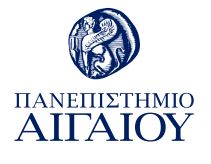 ΔΕΛΤΙΟ ΤΥΠΟΥΔωρεά του Πανεπιστημίου του Henan της ΚίναςΤο Πανεπιστήμιο Αιγαίου, στο πλαίσιο της πολυετούς συνεργασίας που έχει αναπτύξει με το Πανεπιστήμιο του Henan στην Κίνα, έλαβε προσφορά δωρεάς 1.000 μασκών ιατρικής χρήσης, ως ένδειξη αλληλεγγύης στην καταπολέμηση της διασποράς του κορωνοϊού COVID – 19, την οποία και η Πρυτάνισσα έκανε αποδεκτή εκ μέρους του Ιδρύματος. Το Πανεπιστήμιο Αιγαίου συνεχίζει τον ιδιαίτερα ενεργό ρόλο σε δράσεις εξωστρέφειας που προβάλουν την Ακαδημαϊκή Αριστεία και συνδράμουν στην διαμόρφωση εποικοδομητικών συνεργασιών για την περαιτέρω προώθηση και προβολή του έργου του. Παράλληλα, η πρωτοβουλία του Πανεπιστημίου του Henan αναδεικνύει άλλη μία πλευρά των ακαδημαϊκών συνεργασιών, εκείνη της αλληλεγγύης και της προσφοράς σε ανθρώπινο επίπεδο. Η Πρυτανική Αρχή και η ακαδημαϊκή κοινότητα του Πανεπιστημίου Αιγαίου ευχαριστούν το συνεργαζόμενο Πανεπιστήμιο του Henan για την ευγενή προσφορά του και για όλα που αυτή σηματοδοτεί.27/04/2020